“Growing together at the heart of God’s community”     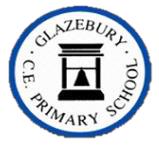 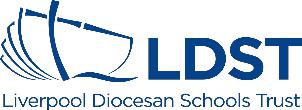 Cookery linksAutumn 1Autumn 2Spring 1Spring 2Summer 1Summer 2NurseryYear ATHEMESHow do I make Christmas cookies? How do I make Christmas cookies? How do I make lolly ices?How do I make lolly ices?How do we grow our own food to eat?How do we grow our own food to eat?Nursery Year BTHEMESHow do we make edible sparklers/ wands?How do we make edible sparklers/ wands?How can we make boiled magic eggs?How can we make boiled magic eggs?How do we make creature shaped biscuits?How do we make creature shaped biscuits?ReceptionYear ATHEMESWhich foods are good for my body?Which foods are good for my body?How did Mr Wolf make those pancakes?How did Mr Wolf make those pancakes?How do we make ice cream?How do we make ice cream?Year 1/2 Year AAutumnal soup – Linked to Science Taste testing and our senses – Linked to ScienceDinosaur fossil biscuits – Linked to Science Can we make a snack for our bus journey? – Linked to GeographyCoronation cupcakes – Linked to HistoryFoods from the rainforest – Linked to GeographyFruit salad- Linked to DTYear 1/2 Year BMake chocolate apples – Linked to seasons and HistorySalt dough – Linked to DTTraditional African food – Linked to GeographyBird feeders –Linked to Science Make our own salad/ sandwiches – Linked to Science and DTMake ice-cream/ice lollies – Linked to GeographyFood popular 150 years ago – Linked to HistoryYear 3/4 Year AStone age diet – Linked to HistoryRock buns – linked to Science. Make traditional Liverpudlian Scouse - Linked to Geography Year 3/4 Year BCreate a Greek bistro - Linked to GeographyMake our own pizzas – Linked to DT Healthy smoothies – Linked to Science Year 5/6 Year AMayan hot chocolate – Linked to History Hot cross buns – Linked to RE and EasterGreat Glazebury Bake Off – Linked to DT Year 5/6 Year BWW2 Rationing – Linked to History.  Make cat biscuits – Linked to DTBake sale – Linked to Enterprise week